VERBALE N.  xxxx DEGLI INCONTRI DI PROGRAMMAZIONEAnno Scolastico2022-2023DataGruppo di lavoro(composizione)Modalità di lavoro(presenza o distanza)SedeResoconto dell’attività svolta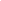 Resoconto dell’attività svolta